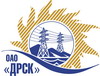 Открытое Акционерное Общество«Дальневосточная распределительная сетевая  компания»ПРОТОКОЛ ПЕРЕТОРЖКИСПОСОБ И ПРЕДМЕТ ЗАКУПКИ: открытый электронный запрос предложений № 480630 на право заключения Договора на выполнение работ для нужд филиала ОАО «ДРСК» «Южно-Якутские электрические сети» Расчистка просеки вручную (Нерюнгринский РЭС) (закупка 733 раздела 1.1. ГКПЗ 2015 г.).Плановая стоимость: 3 270 369,00 рублей без учета НДС; 3 859 035,42 рублей с учетом НДС. Указание о проведении закупки от 25.02.2015 № 39.ПРИСУТСТВОВАЛИ: постоянно действующая Закупочная комиссия 2-го уровня Информация о результатах вскрытия конвертов:В адрес Организатора закупки поступило 2 (два) предложения на участие в  процедуре переторжки.Вскрытие конвертов было осуществлено в электронном сейфе Организатора закупки на Торговой площадке Системы www.b2b-energo.ru. автоматически.Дата и время начала процедуры вскрытия конвертов с предложениями на участие в закупке: 15:00 часов благовещенского времени 31.03.2015 г Место проведения процедуры вскрытия конвертов с предложениями на участие в закупке: Торговая площадка Системы www.b2b-energo.ru.Ответственный секретарь Закупочной комиссии 2 уровня  ОАО «ДРСК»                       		              Т.В.ЧелышеваТехнический секретарь Закупочной комиссии 2 уровня  ОАО «ДРСК»                           	                О.В.Чувашова№ 316/УР-Пг. Благовещенск31 марта 2015 г.№п/пНаименование Участника закупки и его адресОбщая цена заявки до переторжки, руб. без НДСОбщая цена заявки после переторжки, руб. без НДСИП "Кузовков В.Ю." (678900, Респ. Саха (Якутия), г. Алдан, ул. Кузнецова, д..37, кв. 7)2 175 000,00 руб. (НДС не облагается)2 050 000,00 руб. (НДС не облагается)2.ООО "СтройГарант" (676282, Россия, Амурская обл., г. Тында, ул. Красная Пресня, д. 3, кв. 104)2 180 000,00 руб.  без НДС (2 572 400,0 руб. с НДС)2 047 812,00 руб.  без НДС (2 416 418,16 руб. с НДС)3.ООО "ЭНЕРГОСПЕЦСТРОЙ" (676244, Россия, Амурская обл., г. Зея, мкр. Светлый, д. 57, кв. 37)2 600 000,00 руб. без НДС (3 068  000,0 руб. с НДС)предложение не поступило4.ОАО "ГЭМ-Саха" (678995, Республика Саха (Якутия), г. Нерюнгри, п. Серебряный Бор, 6)3 270 369,00 руб. без НДС (3 859 035,42 руб. с НДС)предложение не поступило